Biztonsági adatlap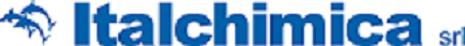 SANITEC SANIALC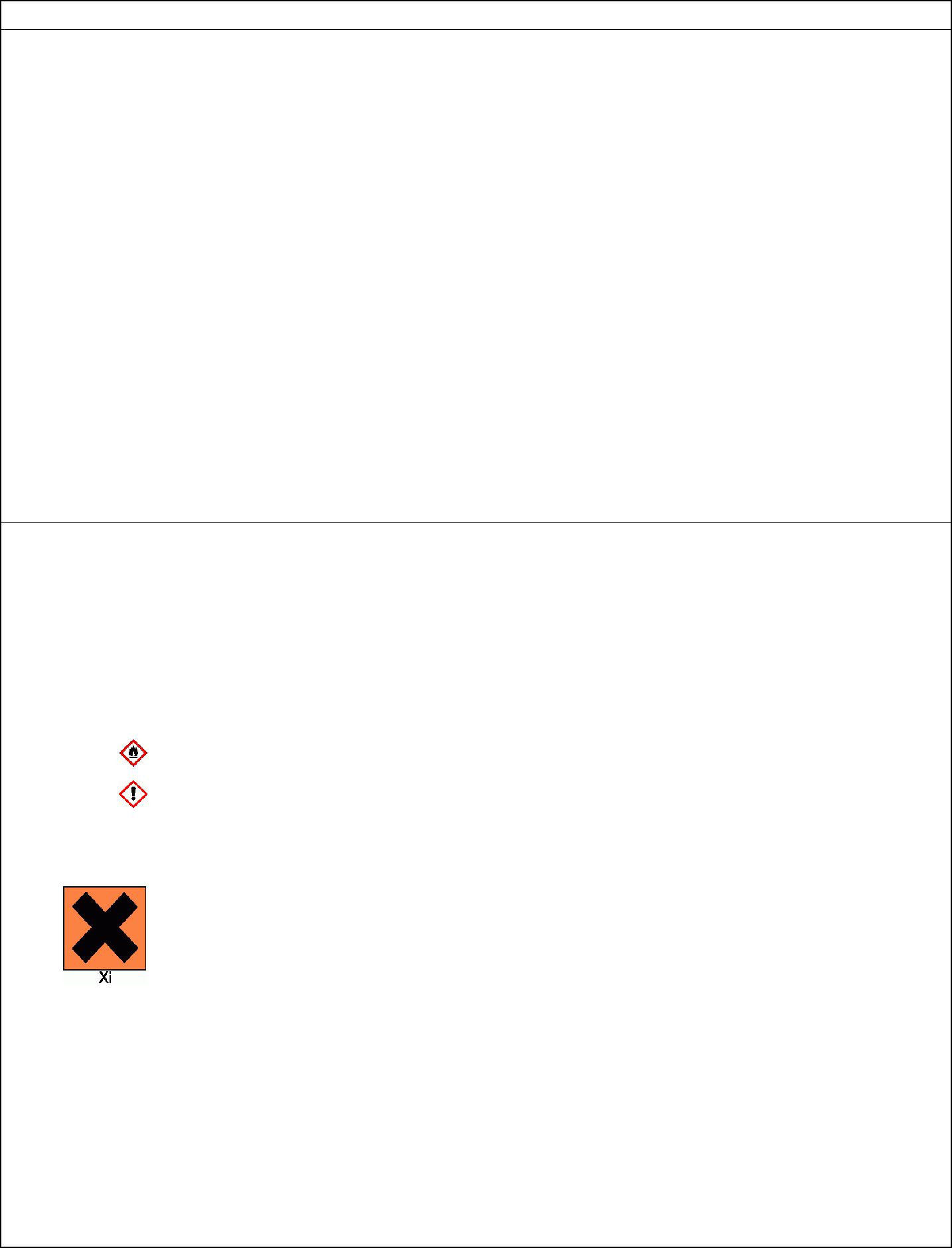 1907/2006 (KE) rendeletnek megfelelően1. SZAKASZ: Az anyag/keverék és a cég/vállalat azonosítása:1.1 TermékazonosítóA keverék azonosítása:Trade name:	SANITEC SANIALCTermékkód:	1425Az anyag vagy keverék megfelelő azonosított felhasználása, illetve ellenjavallt felhasználásaJavasolt alkalmazás:Folyékony univerzális tisztító1.3. A biztonsági adatlap szállítójának adatai	Szállító: 	Gyártó és forgalmazó:	ITALCHIMICA s.r.l. 	KODINA Bt.	Riviera Maestri del lavoro 10 35127	2022 Viola u. 51.	Padova, Olaszország	Tahitótfalu, Magyarország	www.sanitecitalia.it 	www.kodina.huA biztonsági adatlapokért felelős szakértő: 	ITALCHIMICA s.r.l 	produzione@italchimica.it || regulatory@italchimica.it	KODINA Bt. 	kodina@t-online.hu	|| kodina.bt@t-email.hu1.4. Sürgősségi telefonszám	Országos Kémiai Biztonsági Intézet	ETTSZ Egészségügyi Toxikológiai Tájékoztató Szolgálat: 1096 Budapest, Nagyvárad tér 2.	Sürgősségi telefonszám: +36-80-201-199 (0-24 óra)2. SZAKASZ: Veszély meghatározása2.1. Az anyag/keverék besorolása az EGK 67/548- as illetve az EK 99/45- ös irányelve alapján: Tulajdonságok / SzimbólumokXi Irritatív A termék veszélyeire/kockázataira utaló R mondatok:R10 Kevésbé tűzveszélyes.R36 Szemizgató hatásúAz 1272/2008/EK (CLP) rendelet szerinti osztályozásVeszély, Gyúlékony folyadék 3, Kevésbé tûzveszélyes folyadék és gõz.Veszély, Szemirritáló 2, Súlyos szemirritációt okoz.Nemkívánatos fizikokémiai hatások, valamint az emberi egészségre és a környezetre gyakorolt nemkívánatos hatások: Nincsenek egyéb veszélyek2.2. Címkézési elemekSzimbólumok:Xi Irritatív A termék veszélyeire/kockázataira utaló R mondatok:R10 Kevésbé tűzveszélyes.R36 Szemizgató hatású S-mondatok:S2 Gyermekek kezébe nem kerülhet. S24/25 Kerülje a bőrrel és szemmel való érintkezést.S26 Ha szembe jut, bő vízzel azonnal ki kell mosni és orvoshoz kell fordulni. S43 Tűz esetén használjon hagyományos oltóanyagot: Szén-dioxid, hab, por és porlasztott víz.S46 Lenyelése esetén azonnal orvoshoz kell fordulni, az edényt/csomagolóburkolatot és a címkét az orvosnak meg kell mutatni.Biztonsági adatlap Kelt: 2015.2.11. verziószám:2 1. oldalBiztonsági adatlapSANITEC SANIALC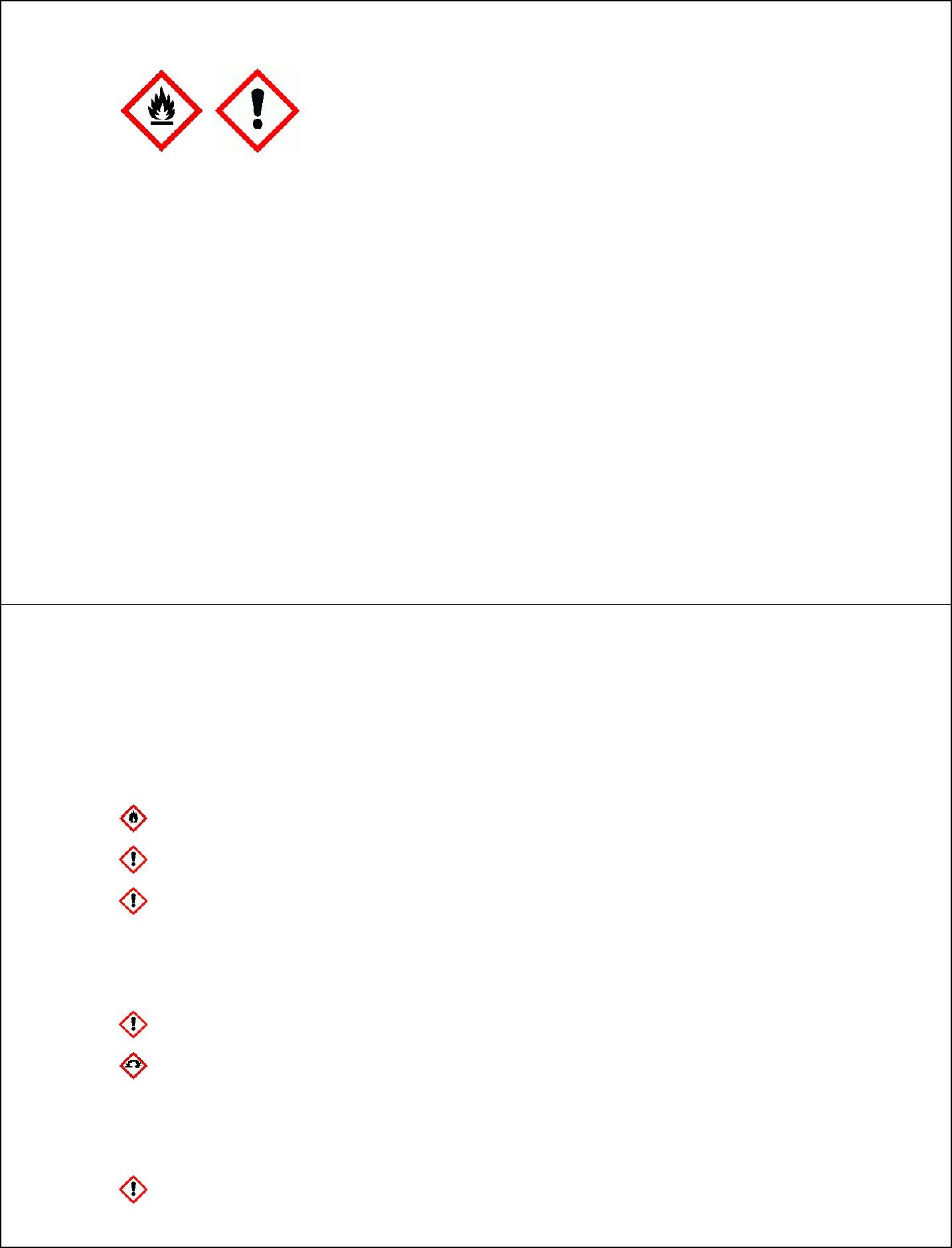 S7 Az edényzet légmentesen lezárva tartandó Szimbólumok:Az anyagok/keverékek veszélyeire/kockázataira utaló figyelmeztető H-mondatokH226 Tûzveszélyes folyadék és gõz.H319 Súlyos szemirritációt okoz. Óvintézkedésre vonatkozó P-mondatok:P101 Orvosi tanácsadás esetén tartsa kéznél a termék edényét vagy címkéjét. P102 Gyermekektől elzárva tartandó.P103 Használat előtt olvassa el a címkén közölt információkat.P210 Hőtől/szikrától/nyílt lángtól/forró felületektől távol tartandó. Tilos a dohányzás.P370+P378 Tűz esetén: Használjon hagyományos oltóanyagot: Szén-dioxid, hab, por és porlasztott víz. A tűz kihunytáig.P501 A tartalom/edény elhelyezése hulladékként: az erre vonatkozó rendeleteknek megfelelően. Különleges óvintézkedések:NincsenekKülönleges övintézkedések a REACH XVII. melléklete és későbbi módosítások alapján: Nincsenek2.3. Egyéb veszélyekvPvB Anyagok Nincsenek - PBT anyagok: Nincsenek Egyéb veszélyek:Nincsenek egyéb veszélyek3. SZAKASZ: Összetétel vagy az összetevőkre vonatkozó adatokAnyagokNem áll rendelkezésre információKeverékekVeszélyes összetevők az EEC 67/548-as irányelve, a CLP szabályozásai és kapcsolódó osztályozások szerint:5%-15% propán-2-ol; izopropil-alkohol; izopropanolREACH szám: 01-2119451558-25, Regisztrációs szám: 603-117-00-0, CAS szám: 67-63-0, EC sz: 200-661-7 F,Xi; R11-36-672.6/2 Gyúlékony folyadék 2 H2253.3/2 Szemirritáló 2 H3193.8/3 STOT SE 3 H336< 5% C11-13 Pareth- 10CAS szám: 68439-54-3, EC sz: 931-985-3Xn,Xi; R22-413.1/4/Akut Tox. szájon át 4 H3023.3/1 Szemirrit. 1 H318< 5% Benzalkónium-kloridCAS szám: 68424-85-1Xn,C,N; R21/22-34-503.1/4 Bőrrel érintkezve ártalmas 4 H312Biztonsági adatlap Kelt: 2015.2.11. verziószám:2 2. oldalBiztonsági adatlapSANITEC SANIALC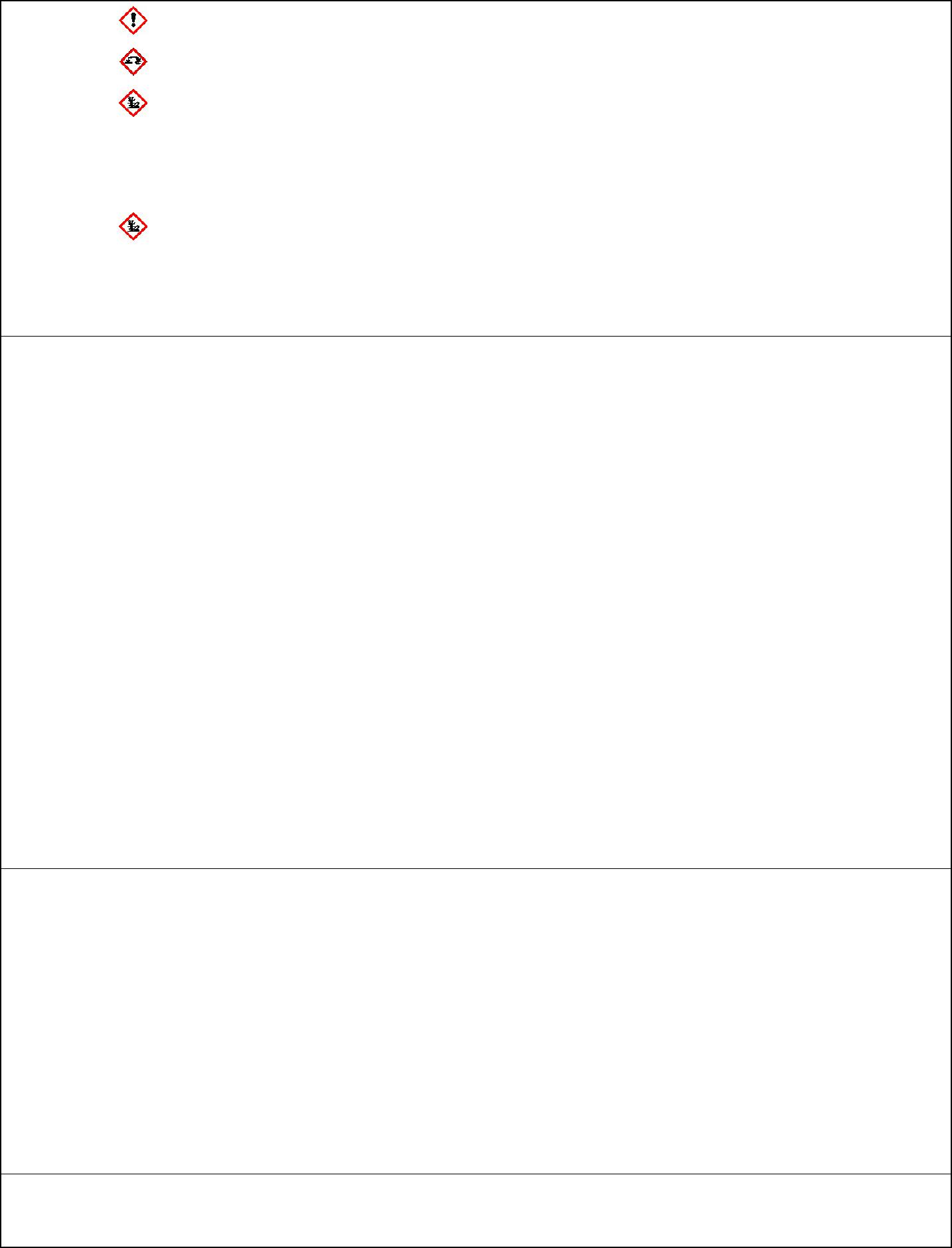 3.1/4/Akut Tox. szájon át 4 H3023.2/1B Bőrmaró 1B H3144.1/A1 Vízi, akut 1 H400<5% 4-terc.-butil-ciklohexil-acetátCAS szám: 32210-23-4N; R51/534.1/C2 Vízi krónikus 2 H4114. SZAKASZ: Elsősegélynyújtási intézkedések4.1. Elsősegélynyújtási intézkedések ismertetéseBőrrel való érintkezés esetén:Az összes szennyezett ruhadarabot és lábbelit azonnal le kell vetni.A termék által érintett- vagy csupán gyanítottan érintett - bőrfelületet azonnal le kell mosni bőséges folyó vízzel és lehetőség szerint szappannal.Alaposan mossa le az egész teset (zuhanyzás vagy fürdés)A szennyezett ruhadarabokat azonnal el kell távolítani és a szemétbe dobni. Az érintett bőrfelületet bő szappanos vízzel alaposan öblítsük le. Szembe jutás esetén:A szemet folyó víz alatt néhány percen át öblítsük ki, miközben a szemhéjat nyitva tartjuk és kérjünk azonnali orvosi tanácsot.Óvja a sértetlen szemet. Lenyelés esetén:Semmilyen körülmények között ne idézzen elő hányási reakciót! AZONNAL FORDULJON SZAKORVOSHOZ. Belélegzés esetén:A károsultat vigyük friss levegőre, tartsuk melegen, és helyezzük kényelmes testhelyzetbe.4.2. A legfontosabb – akut és késleltetett – tünetek és hatásokNincsenek4.3. A szükséges azonnali orvosi ellátás és különleges ellátás jelzéseBaleset vagy rosszullét esetén azonnal orvost kell hívni (amennyiben  lehetséges, mutassuk meg a termék címkéjét illetve biztonsági adatlapját.)Javasolt kezelés: Nincs5. SZAKASZ: Tűzvédelmi óvintézkedésekOltóanyagMegfelelő oltóanyag:Tűz esetén használjon hagyományos oltóanyagot: Szén-dioxid, hab, por és porlasztott víz. Biztonsági okokból alkalmatlan oltóanyag:Nincs.Az anyagból vagy keverékből származó különleges veszélyek:Ne lélegezze be a robbanás vagy tűz révén keletkezett gázokat. A tűz során sűrű füst keletkezhet.5.3. Tűzoltóknak szóló javaslat:Megfelelő légzőkészülék használata ajánlott.A szennyezett tűzoltó vizet külön kell gyűjteni. Tilos a csatornába engedni. Amennyiben biztonságos, távolítsa el a sértetlen csomagokat a veszély közvetlen közeléből.6. SZAKASZ: Intézkedések véletlenszerű expozíciónál6.1. Személyi óvintézkedések, egyéni védőeszközök és vészhelyzeti eljárásokBiztonsági adatlap Kelt: 2015.2.11. verziószám:2 3. oldalBiztonsági adatlapSANITEC SANIALC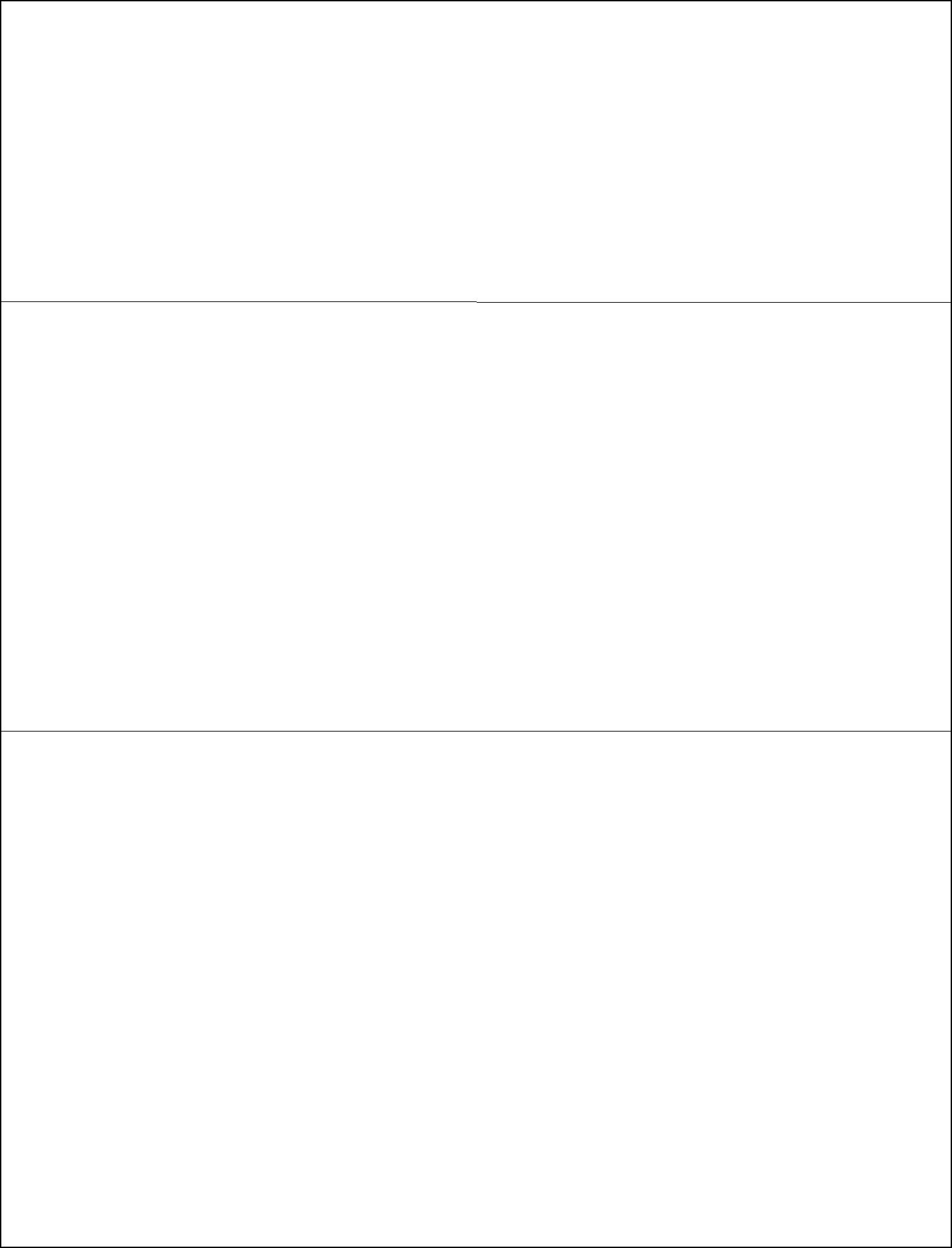 Viseljen saját védőöltözetet. Távolítson el minden gyújtóforrást. A baleset helyszínén csak a szükséges teendőket jól ismerő, kiképzett, megfelelő egyéni védőeszközöket viselő személyzet tartózkodhat.Kövesse a védőintézkedéseket a 7. és 8. pontban felsoroltak szerint6.2. Környezetvédelmi óvintézkedések:Ne hagyja bekerülni a talajvízbe. Ne hagyja bekerülni a csatornába/felszíni vizekbe. A fertőzött mosóvizet tartsa vissza és tárolja a megsemmisítésig.Gázszivárgás, vagy annak csatornába, felszíni vízbe vagy talajvízbe kerülésének esetén értesítse az illetékes hatóságokat. A feltakarításhoz használandó anyagok: lekötő anyagok, homok, szerves anyagokA területi elhatárolás és a szennyezésmentesítés módszerei és anyagaiA szennyeződés helyét bő vízzel fel kell mosni.Hivatkozás más szakaszokraTovábbi és részletes információért ld. a 8. és 13. szakaszt7. SZAKASZ: Kezelés és tárolás7.1. A biztonságos kezelésre irányuló óvintézkedésekKerülje a bőrrel és szemmel való érintkezést, a gőzök és párák belélegzését. Ne használjon üres tárolót anélkül, hogy azt használat előtt kitakarítaná.Szállítási tevékenységek előtt győződjön meg róla, hogy nincsen semmilyen összeférhetetlen maradvány a tárolókban.A szennyezett ruhadarabokat az étkezőterületre való belépés előtt cseréljük le. Munka közben enni és inni tilos.Az ajánlott védőfelszerelésekről részletesebben ld. a 8. szakaszt.A biztonságos tárolás feltételei, az esetleges összeférhetetlenséggel együttA tárolókat szorosan zárja le.Nyílt lángtól, szikrától és egyéb hőforrástól távol tartandó. Közvetlen napfénytől távol tartandó. Ételtől, italtól és állati takarmánytól távol tartandó.Összeférhetetlen anyagok: Nincsenek.Utasítások a tárolási körülményeket illetően: Hűvös és megfelelően szellőztetett helyen tárolandó.Meghatározott végfelhasználás (végfelhasználások):Nincsenek.8. SZAKASZ: Az expozíció ellenőrzése/egyéni védelem8.1. Ellenőrzési paraméterekpropán-2-ol; izopropil-alkohol; izopropanol - CAS szám: 67-63-0ACGIH - LTE (8 óra): 492 mg/m3, 200 ppm - STE: 983 mg/m3, 400 ppm - Megjegyzések: Bőr MAK, 200 ppm, 400 ppm - Megjegyzések: BőrDNEL Expozíciós határértékek Nem áll rendelkezésre információPNEC Expozíciós határértékek Nem áll rendelkezésre információ8.2. A környezeti expozíció ellenőrzése:Szemvédelem:Használjon megfelelően illeszkedő védószemüveget, ne használjon kontaktlencsét. Bőrvédelem:Rendeltetésszerű használat esetén óvintézkedés nem szükséges. Kézvédelem:Viseljen teljeskörű védelmet nyújtó kesztyűket (pl.: PVC, neoprén, gumikesztyű) Légzőszervi védelem:A termék rendeltetésszerű használata esetén nem szükséges. Termikus veszélyek:NincsenekA környezeti expozíció ellenőrzése: NincsBiztonsági adatlap Kelt: 2015.2.11. verziószám:2 4. oldalBiztonsági adatlapSANITEC SANIALC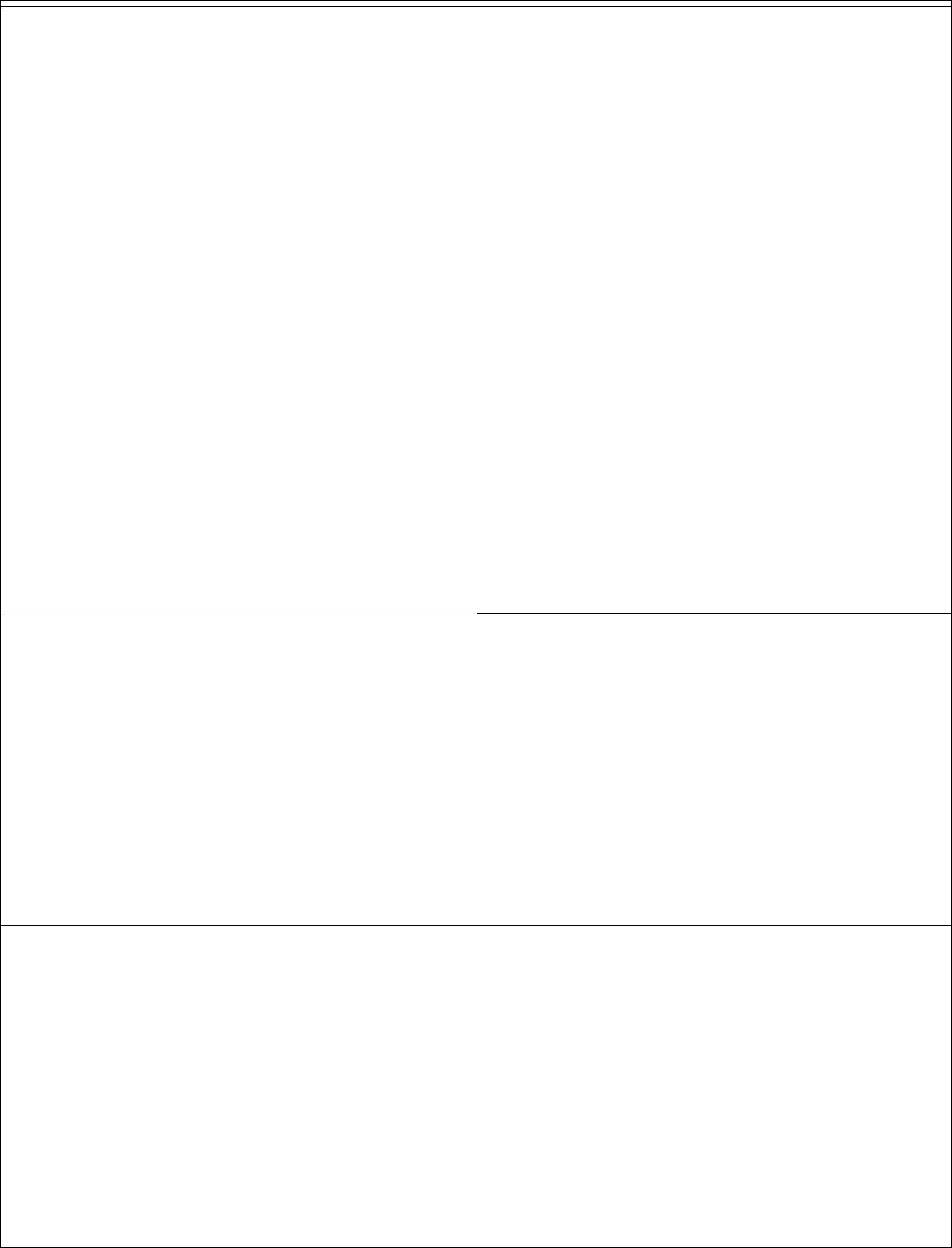 9. SZAKASZ: Fizikai és kémiai tulajdonságok9.1. Alapvető fizikai és kémiai tulajdonságok leírása	Halmazállapota és színe: 	folyadék /rózsaszín 	Szaga: 	jellegzetes 	Szagbküszöbérték:	Nem áll rendelkezésre információ 	pH érték: 	8,0 +/- 0,5 	Olvadási és fagyáspont: 	Nem áll rendelkezésre információ 	Kezdeti forráspont és forrásponttartomány: 	Nem áll rendelkezésre információ 	Gyúlékonyság (szilárd/gáz): 	Nem áll rendelkezésre információ 	Felső/alsó gyulladási határ vagy robbanási tartományok: 	Nem áll rendelkezésre információ 	Gőzsűrűség: 	Nem áll rendelkezésre információ 	Lobbanáspont: 	37 °C 	Párolgási sebesség: 	Nem áll rendelkezésre információ 	Gőznyomás: 	Nem áll rendelkezésre információ 	Relatív sűrűség: 	0,99 +/- 0,01 gr/ml	Oldhatóság vízben: 	Kitűnő 	Oldhatóság olajban: 	Nem áll rendelkezésre információ 	Megoszlási hányados: n-oktanol/víz: 	Nem áll rendelkezésre információ 	Öngyulladási hőmérséklet: 	Nem áll rendelkezésre információ 	Bomlási hőmérséklet: 	Nem áll rendelkezésre információ 	Viszkozitás: 	Nem áll rendelkezésre információ 	Robbanási határértékek: 	Nem áll rendelkezésre információ 	Oxidáló tulajdonságok: 	Nem áll rendelkezésre információ9.2. Egyéb információk:	Elegyíthetőség: 	Nem áll rendelkezésre információ 	Oldhatóság zsírban: 	Nem áll rendelkezésre információ 	Vezetőképesség: 	Nem áll rendelkezésre információ 	A termék anyagához kapcsolódó tulajdonságok 	Nem áll rendelkezésre információ10. SZAKASZ: Stabilitás és reakciókészség10.1. ReakciókészségNormális körülmények között stabil.10.2. Kémiai stabilitásNormális körülmények között stabil.Veszélyes reakciók lehetőségeNincsKerülendő körülményekNormális körülmények között stabil.10.5. Nem összeférhető anyagok:Kerülje a termék éghető anyagokkal történő érintkezését. A termék meggyulladhatVeszélyes bomlástermékekNincsenek.11. SZAKASZ: Toxikológiai adatok:A toxikológiai hatásokra vonatkozó információA keverék toxikológiai adatai: Nem áll rendelkezésre információA keverékben található fő alkotóelemek toxikológiai adatai:propán-2-ol; izopropil-alkohol; izopropanol - CAS szám: 67-63-0 a) akut toxicitás:Teszt: LD50 - Útvonal: Orális - Tesztalany: Patkány > 5000 mg/kg Teszt: LD50 - Útvonal: Bőr - Tesztalany: Nyúl 13900 mg/kgTeszt: LC50 - Útvonal: Belélegzés - Tesztalany:Patkány>25000 mg/kg-Megjegyzések: 6 órás hatás C11-13 Pareth- 10 - CAS szám: 68439-54-3a) akut toxicitás:Teszt: LD50 - Útvonal: Orális - Tesztalany: Patkány > 300-2000 mg/kg - Forrás: Teszt/Bibliográfia szállítója Teszt: LD50 - Útvonal: Bőr - Tesztalany: Patkány > 2000 mg/kg - Forrás: Teszt/Bibliográfia szállítójaBiztonsági adatlap Kelt: 2015.2.11. verziószám:2 5. oldalBiztonsági adatlapSANITEC SANIALC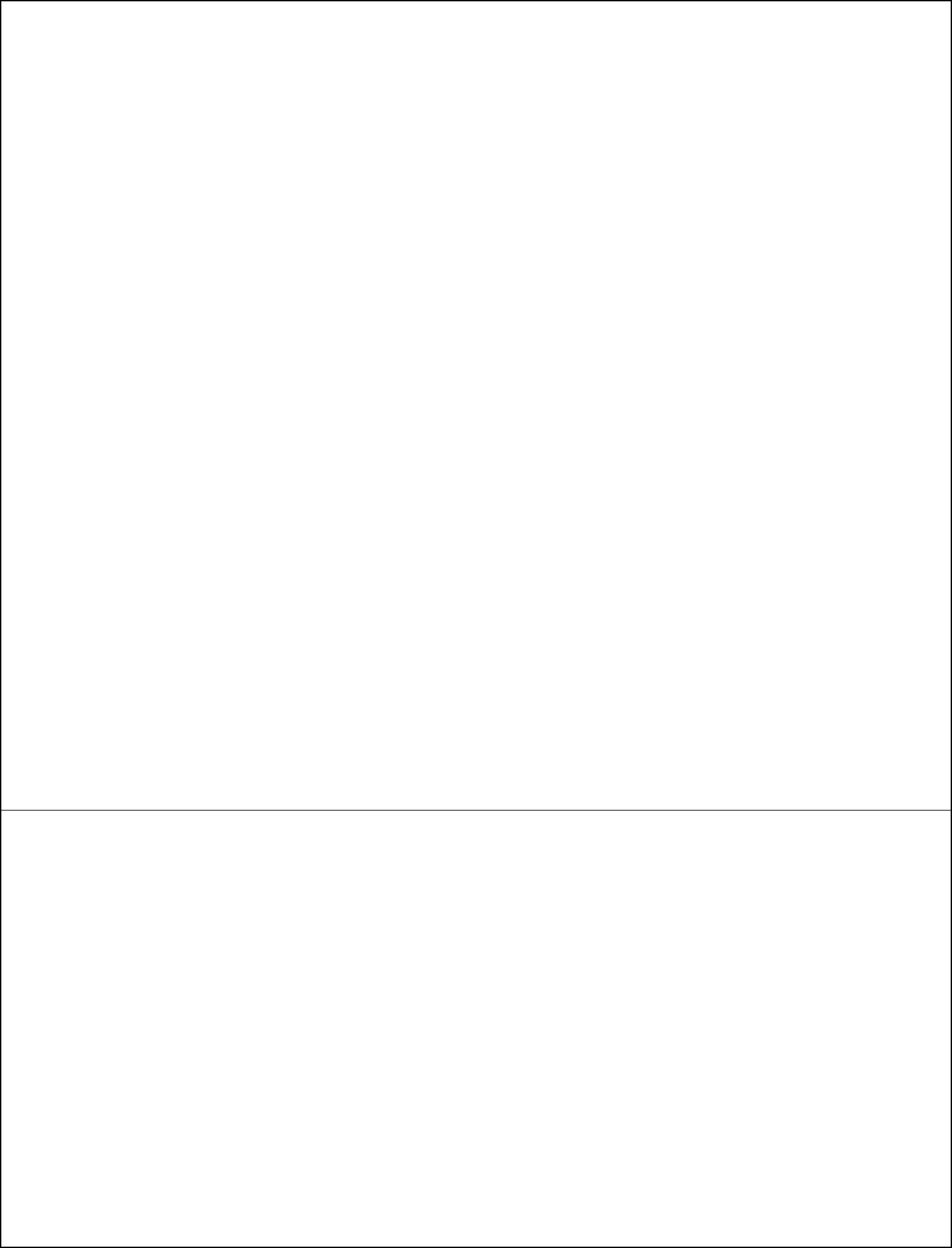 b) bőrkorrózió/bőrirritáció:Teszt: Bőrkorrozív - Útvonal: Bőr - Tesztalany: Nyúl Negatív - Forrás: Teszt/Bibliográfia szállítójaMegjegyzések: Nem irritatívsúlyos szemkárosodás/szemirritáció;Teszt: Szemmaró hatás- Útvonal: Bőr - Tesztalany: Nyúl Pozitív - Forrás: Teszt/Bibliográfia szállítója - Megjegyzések: Súlyos szemkárosodást okozhatd) légzőszervi- vagy bőrérzékenység;Teszt: Bőrérzékenység - Útvonal: Bőr Negatív - Forrás: Teszt/Bibliográfia szállítója - Megjegyzések: Tengerimalac - Nincs érzékenysége) csírasejt-mutagenitás:Teszt: Mutagenitás Negatív - Forrás: Teszt/Bibliográfia szállítója - Megjegyzések: Ames-teszt - Nincs mutagenitásf) rákkeltő hatás;Teszt: Rákkeltő hatás Negatív - Forrás: Bibliográfia szállítója g) reprodukciós toxicitás:Teszt: Reprodukciós toxicitás = - Forrás: Bibliográfia szállítója - Megjegyzések: NOAL: (g)>250mg/kg|(F1)>250mg/kg;(F2)>250mg/kg (testúly/nap értelemben)h) STOT- egyszeri expozíció;Teszt: STOT = - Megjegyzések: Nem minősül bódító jellegűnek i) STOT - ismételt expozíció:Teszt: STOT = - Megjegyzések: Nem minősül bódító jellegűnek Benzalkónium-klorid - CAS szám: 68424-85-1a) akut toxicitás:Teszt: LD50 - Útvonal: Bőr - Tesztalany: Patkány > 800 mg/kg Teszt: LD50 - Útvonal: Orális - Tesztalany: Patkány 398 mg/kgEltérő rendelkezés hiányában a 453/2010/EC szabályzat értelmében kért, lejjebb felsorolt információk esetében nem áll rendelkezésre adat:akut toxicitás;bőrkorrózió/bőrirritáció;súlyos szemkárosodás/szemirritáció;légzőszervi- vagy bőrérzékenység;csírasejt-mutagenitás;rákkeltő hatás;reprodukciós toxicitás;STOT- egyszeri expozíció;STOT - ismételt expozíció;belégzési veszélyek.12. SZAKASZ: Ökológiai információk:12.1. ToxicitásA termék rendeltetésszerű használata ajánlott annak érdekében, hogy a termék ne kerülhessen a környezetbe. propán-2-ol; izopropil-alkohol; izopropanol - CAS szám: 67-63-0a) Akut toxicitás vízben:Végpont: LC50 = 9640 mg/l - Időtartam (óra): 96 Végpont: EC50 = 100 mg/l - Időtartam (óra): 48C11-13 Pareth- 10 - CAS szám: 68439-54-3 a) Akut toxicitás vízben:Végpont: LC50 - Hal > 1-10 mg/l - Időtartam (óra): 96 - Megjegyzések: OECD TG 203 Teszt/Bibliográfia szállítójaVégpont: EC50-Daphnia (kis vízibolha)>1-10mg/l - Időtartam (óra): 48-Megjegyzések: OECD TG 202 Teszt/Bibliográfia szállítója Végpont: EC50 - Alga > 1-10 mg/l - Időtartam (óra) 72 - Megjegyzések: OECD TG 201 Teszt/Bibliográfia szállítója c) Baktérium toxicitás:Végpont: EC50 - Baktérium 140 mg/l e) Növényi toxicitás:Végpont: NOEC - Tesztalany: Alga 10 mg/kg - Megjegyzések: OECD TG 301 Benzalkónium-klorid - CAS szám: 68424-85-1Biztonsági adatlap Kelt: 2015.2.11. verziószám:2 6. oldalBiztonsági adatlapSANITEC SANIALC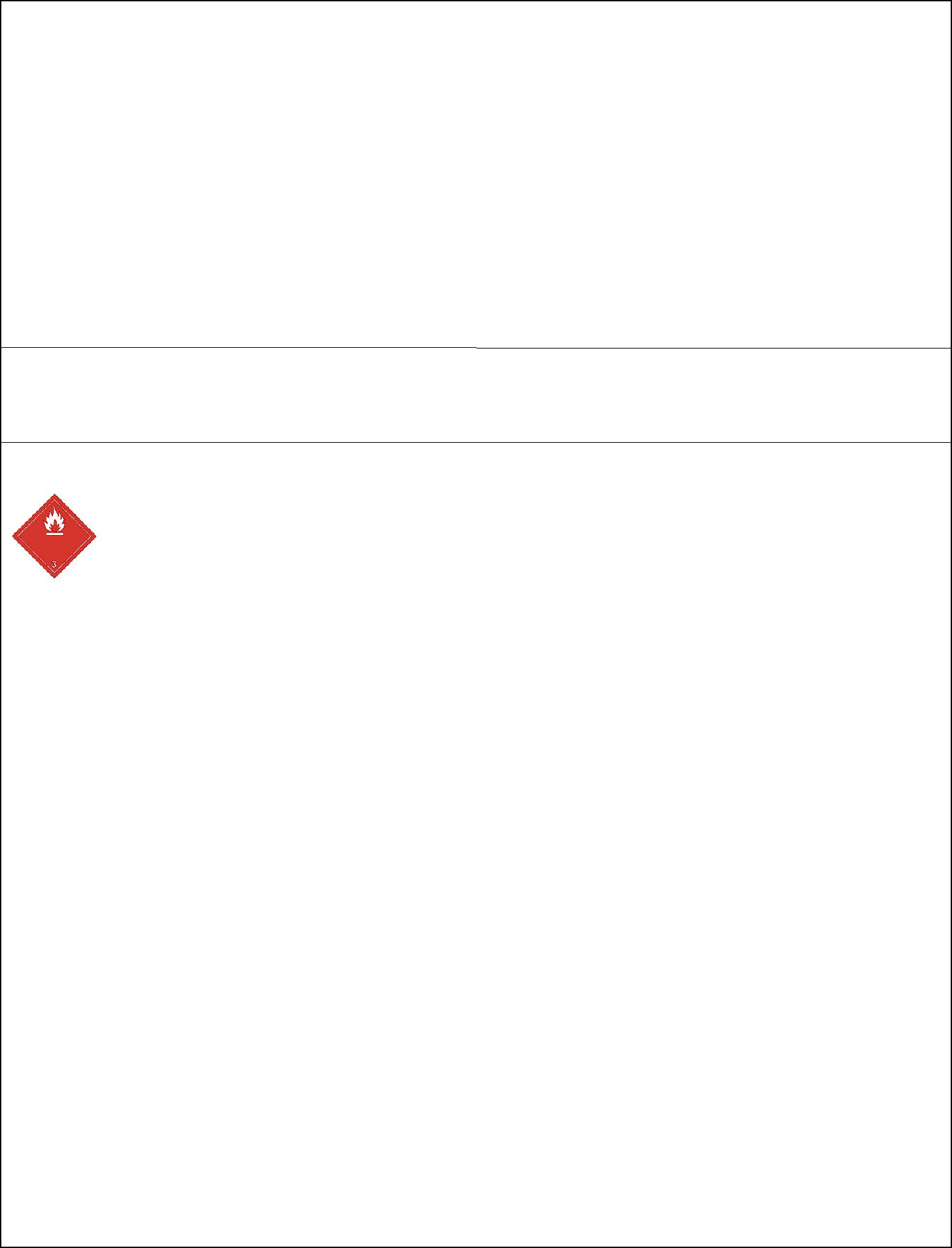 a) Akut toxicitás vízben:Végpont: EC50 - Daphnia (kis vízibolha) = 0,02 mg/l - Időtartam (óra) 48 Végpont: LC50 - Hal = 11mg/l - Időtartam (óra): 96Perzisztencia és lebonthatóságC11-13 Pareth- 10 - CAS szám: 68439-54-3Lebonthatóság: Gyorsan lebontható - Teszt: Nem áll rendelkezésre információ - Időtartam: Nem áll rendelkezésre információ - %: 60 - Megjegyzések: OECD TG 301B >60% 28d aerobBioakkumulációs képességNem áll rendelkezésre információMobilitás a talajbanNem áll rendelkezésre információPBT és vPvB értékelésvPvB Anyagok Nincsenek - PBT anyagok: Nincsenek.Egyéb káros hatásokNincsenek.13. SZAKASZ: Ártalmatlanítási szempontok13.1. Hulladékkezelési módszerek Tevékenységei során vegye figyelembe a hatályban levő helyi és nemzeti szabályozásokat.14. SZAKASZ: Szállításra vonatkozó információk:Biztonsági adatlap Kelt: 2015.2.11. verziószám:2 7. oldalBiztonsági adatlapSANITEC SANIALC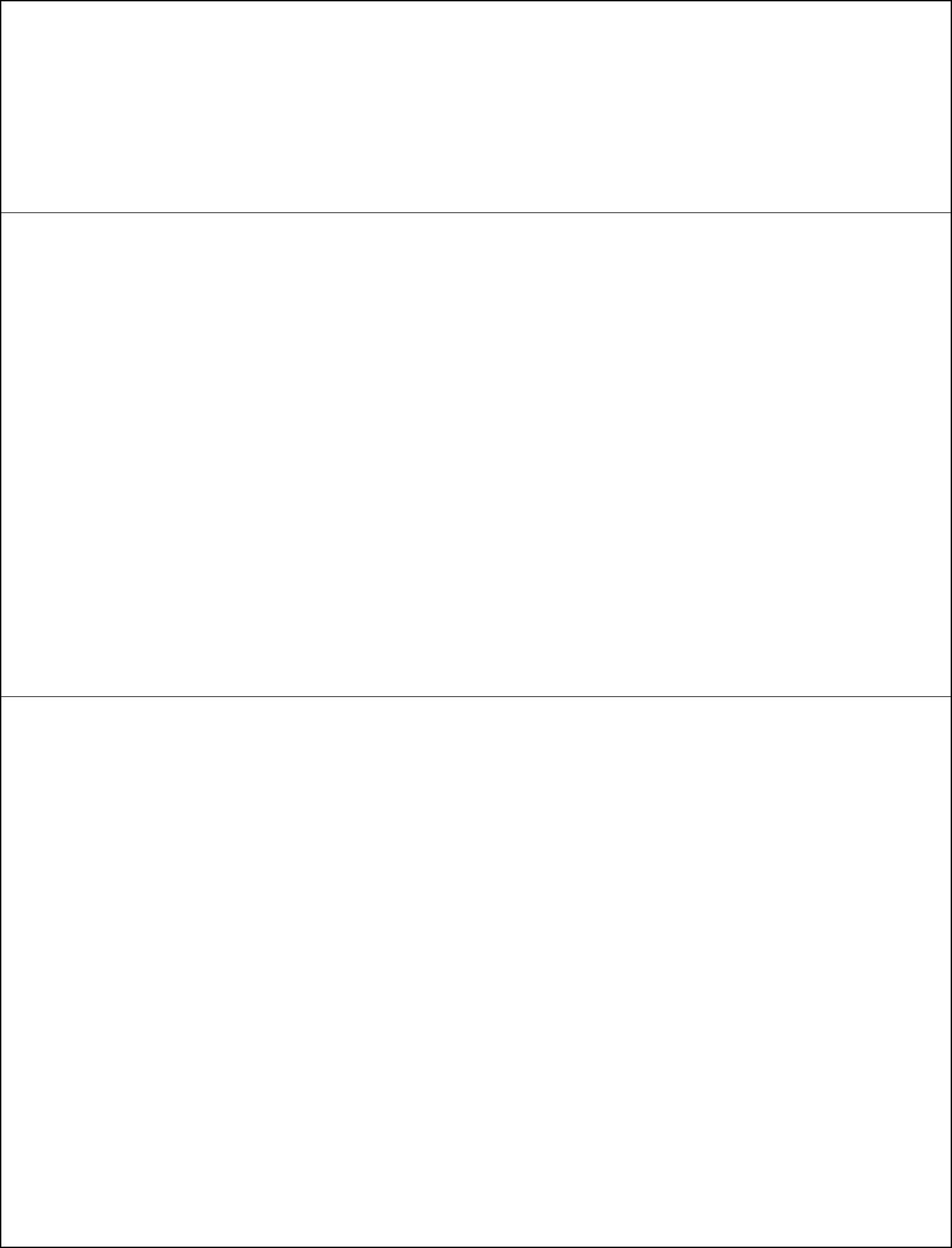 IATA mellékes kockázatok:	-IATA teherszállító repülőgép csomagolási kód:	 615IATA-S.P.:	-IATA-ERG:	 3LIMDG VÉSZHELYZETI KÓD:	F-E    ,  S-EIMDG mellékes kockázatok:	 -IMDG tárolási csoport:	 „A” kategóriaIMDG tárolási megjegyzések:	-14.7. A MARPOL 73/78 II. melléklete és az IBC kódex szerinti ömlesztett szállítás Nem áll rendelkezésre adat15. SZAKASZ: Szabályozással kapcsolatos információk:15.1. Az adott anyaggal vagy keverékkel kapcsolatos biztonsági, egészségügyi és környezetvédelmi előírások/ jogszabályok 67/548/EGK irányelv (veszélyes anyagok osztályozása, csomagolása és címkézése)99/45/EK irányelv (veszélyes anyagok osztályozása, csomagolása és címkézése) 98/24/EK (kémiai anyagok munka során felmerülő veszélyei)2000/39/EK irányelv (foglalkozási expozíciós határértékek) 2006/8/EK irányelv1907/2006 EK rendelet (REACH) 1272/2008 EK rendelet (CLP) 790/2009 EK rendelet (ATP 1 CLP) 453/2010 EU biztonsági rendelet (I. melléklet)Az 1907/2006 EK rendelet (REACH) XVII. melléklete szerinti termékekkel és anyagokkal kapcsolatos rendeletek és az azt követő módosítások:3.sz. rendelet40. sz. korlátozásAmennyiben lehetséges, hivatkozzon az alábbi szabályozási előírásokra:2003/105/EK IRÁNYELV („Súlyos balesetet kiváltó tevékenységek”) és az azt követő módosítások. 648/2004 sz. EK rendelet (mosó- és tisztítószerek).1999/13/EK (VOC irányelv)15.2. Kémiai biztonsági értékelés: Nem készült16. SZAKASZ: Egyéb információk:A 3.szakaszban előforduló veszélyességre és kockázatra utaló mondatok teljes szövege: R11 TűzveszélyesR21/22 Bőrrel érintkezve és lenyelve ártalmas. R22 Lenyelve ártalmas.R34 Égési sérülést okoz.R36 Szemizgató hatásúR41 Súlyos szemkárosodást okozhat.R50 Nagyon mérgező a vízi szervezetekre.R51/53 Mérgező a vízi szervezetekre, a vízi környezetben hosszantartó károsodást okozhat  R67 Gőzök álmosságot vagy szédülést okozhatnakH225 Fokozottan tûzveszélyes folyadék és gõz.H319 Súlyos szemirritációt okoz.H336 Álmosságot vagy szédülést okozhat.H302 Lenyelve ártalmas.H318 Súlyos szemkárosodást okoz.H312 Bõrrel érintkezve ártalmasH314 Súlyos égési sérülést és szemkárosodást okoz.H400 Nagyon mérgezõ a vízi élõvilágra.H411 Mérgezõ a vízi élõvilágra, hosszan tartó károsodást okoz.Ez a dokumentum egy megfelelő képesítéssel ellátott, szakértő személy munkája. Főbb bibliográfiai források:ECDIN - Environmental Chemicals Data and Information Network (Környezetvédelmi Kémiai Adatok és Információs Hálózat – Közös Kutatóközpont, Commisson of the European Communities (=Európai Közösség Tanácsa)Biztonsági adatlap Kelt: 2015.2.11. verziószám:2 8. oldalBiztonsági adatlapSANITEC SANIALCSAX’s Ipari anyagok veszélyes tulajdonsága – 8. kiadás – Van Nostrad ReinoldCCNL - Függelék 1A biztonsági adatlapban foglalt információk, adatok és ajánlások, amelyeket a kiadás időpontjában pontosnak, helytállónak és szakszerűnek tartunk, hozzáértő szakemberek jóhiszemű munkájából származnak. Ezek mindössze a termék kezeléséhez adott útmutatóként szolgálhatnak a teljesség igénye nélkül.A biztonsági adatlapban foglalt információk megbízhatóságának mérlegelése, valamint a  termék konkrét felhasználási és kezelési módjának megállapítása a tevékenységet végző felelőssége.Jelen biztonságtechnikai adatlap joghatályon kívül helyez és megszüntet minden korábbi kiadást.ADR:	 European Agreement concerning the International Carriage of DangerousGoods by Road. (Veszélyes Áruk Nemzetközi Közúti Szállításáról szóló Európai Megállapodás)CAS:	Chemical Abstracts Service (division of the American Chemical Society).CLP:	Classification, Labeling, Packaging. (Osztályozás, címkézés, csomagolás)DNEL:	Derived No Effect Level. (Származtatott hatásmentes szint)EINECS:	European Inventory of Existing Commercial Chemical Substances. (Létező Kereskedelmi Vegyi Anyagok Európai Jegyzéke)GefStoffVO:	Ordinance on Hazardous Substances, Germany. (Veszélyes Anyagok Német Szabályzata)GHS:	Globally Harmonized System of Classification and Labeling of Chemicals.(A vegyi anyagok osztályozásának és címkézésének globálisan harmonizált rendszere)IATA:	International Air Transport Association.(Nemzetközi Légi Fuvarozási Egyesület)IATA-DGR:	Dangerous Goods Regulation by the "International Air Transport Association”(IATA). (Nemzetközi Légi Fuvarozási Egyesület Veszélyes Áru Szabályzata)ICAO:	International Civil Aviation Organization. (Nemzetközi Polgári Repülésügyi Szervezet)ICAO-TI:	Technical Instructions by the "International Civil Aviation Organization" (ICAO). (Nemzetközi Polgári Repülésügyi Szervezet Veszélyes Áruk Légi Szállításának Biztonságát szolgáló Műszaki Utasítások)IMDG:	International Maritime Code for Dangerous Goods. (Veszélyes Áruk Nemzetközi Tengerészeti Kódexe)INCI:	International Nomenclature of Cosmetic Ingredients. (Kozmetikai Összetevők Nemzetközi Nevezéktana)KSt:	Explosion coefficient. (Robbanási együttható)LC50:	Lethal concentration, for 50 percent of test population. (Közepes halálos koncentráció)LD50:	Lethal dose, for 50 percent of test population.(Közepes halálos dózis)LTE:	Long-term exposure. (Hosszú távú expozíció)PNEC:	Predicted No Effect Concentration. (Becsült hatásmentes koncentráció)RID:	Regulation Concerning the International Transport of Dangerous Goods by Rail.(Veszélyes Áruk Nemzetközi Vasúti Fuvarozásáról szóló Szabályzat)STE:	Short-term exposure.(Rövid távú expozíció)STEL:	Short Term Exposure limit. (Rövid idõtartamú expozíciós határérték (megfelel a magyar CK - Csúcskoncentráció – értéknek)STOT:	Specific Target Organ Toxicity.(Célszervi toxicitás)TLV:	Threshold Limiting Value.(Küszöb határérték)TWATLV:	Threshold Limit Value for the Time Weighted Average 8 hour day. (ACGIHStandard).WGK:	German Water Hazard Class.N.A.:	N.A. (Nem áll rendelkezésre információ)N.D.:Biztonsági adatlap Kelt: 2015.2.11. verziószám:2 9. oldal14.1. UN szám:ADR- UN szám:1993IATA-UN szám:1993IMDG-UN szám:199314.2. Az ENSZ szerinti megfelelő szállítási megnevezésADR szállítási megnevezés:Gyúlékony folyadék, N.O.S. (propán-2-ol; izopropil- alkohol; izopropanol)Gyúlékony folyadék, N.O.S. (propán-2-ol; izopropil- alkohol; izopropanol)IATA szállítási megnevezés:Gyúlékony folyadék, N.O.S. (propán-2-ol; izopropil- alkohol; izopropanol)Gyúlékony folyadék, N.O.S. (propán-2-ol; izopropil- alkohol; izopropanol)IMDG szállítási megnevezés:Gyúlékony folyadék, N.O.S. (propán-2-ol; izopropil- alkohol; izopropanol)Gyúlékony folyadék, N.O.S. (propán-2-ol; izopropil- alkohol; izopropanol)14.3. Szállítási veszélyességi osztály(ok)ADR osztályozás:3ADR veszélyességi megnevezés száma:ADR veszélyességi megnevezés száma:33IATA osztályozás:3IATA címke:3IMDG osztályozás:314.4. Csomagolási csoportADR csomagolási csoport:IIIIATA csomagolási csoport:IIIIMDG csomagolási csoport:III14.5. Környezeti veszélyekADR környezetet szennyező anyag:NincsIMDG tenger-szennyező anyag:Nincs14.6. A felhasználót érintő különleges óvintézkedésekADR mellékes kockázatok:-ADR S.P.:274 601 640H274 601 640HADR alagútkorlátozási kód:(D/E)IATA utasszállító repülőgép csomagolási kód:355-